В соответствии с пунктом 11 статьи 22 Закона Санкт-Петербурга от 26.05.2014 № 303-46 «О выборах депутатов муниципальных советов внутригородских муниципальных образований Санкт-Петербурга»  избирательная комиссия внутригородского Муниципального образования Санкт-Петербурга муниципальный округ Лиговка-Ямская (далее – ИКВМО Лиговка-Ямская) РЕШИЛА:1. Установить следующий объем биографических данных кандидатов в депутаты Муниципального Совета внутригородского Муниципального образования Санкт-Петербурга муниципальный округ Лиговка-Ямская пятого созыва, размещаемых на информационных стендах:а) фамилия, имя, отчество;б) год рождения;в) наименование субъекта Российской Федерации, района, города, иного населенного пункта, где находится место жительства кандидата;г) основное место работы или службы, занимаемая должность (в случае отсутствия основного места работы или службы - род занятий);д) если кандидат является депутатом, но работает на непостоянной основе, - сведения об этом одновременно с указанием наименования представительного органа;е) если кандидат выдвинут избирательным объединением, - слова "выдвинут избирательным объединением" с указанием краткого наименования этого избирательного объединения;ж) принадлежность к политической партии, иному общественному объединению и статус кандидата в этой политической партии, общественном объединении;з) если у кандидата имелась или имеется судимость, указываются сведения о судимости кандидата, а если судимость снята или погашена, - также сведения о дате снятия или погашения судимости.2. Установить, что информация о кандидатах, внесенная в бюллетень,  не может превышать площадь печатного листа формата А5 шрифтом 14 с интервалом 1,5, включает в себя сведения об основании регистрации кандидата и не должна содержать сведений агитационного характера.3.  Изготовление информационных плакатов в соответствии с  п.1 и п. 2 настоящего решения осуществляется ИКВМО Лиговка-Ямская за счет средств, выделенных ИКВМО Лиговка-Ямская на подготовку и проведение выборов депутатов Муниципального Совета внутригородского Муниципального образования Санкт-Петербурга муниципальный округ Лиговка-Ямская пятого созыва.4. Направить копию данного решения в Санкт-Петербургскую избирательную комиссию.5. Опубликовать данное решение в официальной газете Муниципального образования «Лиговка-Ямская», в информационно-телекоммуникационной сети «Интернет» по адресу http://www.ligovka-yamskaya.sankt-peterburg.info и разместить для всеобщего сведения на информационных стендах ИКВМО Лиговка-Ямская.6. Контроль за исполнением настоящего решения возложить на председателя избирательной комиссии внутригородского Муниципального образования Санкт-Петербурга муниципальный округ Лиговка-Ямская Аракчееву О.А.Председатель ИКВМО Лиговка-Ямская                                        О.А.АракчееваСекретарь ИКВМО Лиговка-Ямская                                              Р.А.Кузнецова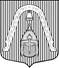 ИЗБИРАТЕЛЬНАЯ КОМИССИЯВНУТРИГОРОДСКОГО МУНИЦИПАЛЬНОГО  ОБРАЗОВАНИЯ САНКТ-ПЕТЕРБУРГАМУНИЦИПАЛЬНЫЙ ОКРУГ ЛИГОВКА-ЯМСКАЯ                                                                                                                                      ИЗБИРАТЕЛЬНАЯ КОМИССИЯВНУТРИГОРОДСКОГО МУНИЦИПАЛЬНОГО  ОБРАЗОВАНИЯ САНКТ-ПЕТЕРБУРГАМУНИЦИПАЛЬНЫЙ ОКРУГ ЛИГОВКА-ЯМСКАЯ                                                                                                                                      ИЗБИРАТЕЛЬНАЯ КОМИССИЯВНУТРИГОРОДСКОГО МУНИЦИПАЛЬНОГО  ОБРАЗОВАНИЯ САНКТ-ПЕТЕРБУРГАМУНИЦИПАЛЬНЫЙ ОКРУГ ЛИГОВКА-ЯМСКАЯ                                                                                                                                      ИЗБИРАТЕЛЬНАЯ КОМИССИЯВНУТРИГОРОДСКОГО МУНИЦИПАЛЬНОГО  ОБРАЗОВАНИЯ САНКТ-ПЕТЕРБУРГАМУНИЦИПАЛЬНЫЙ ОКРУГ ЛИГОВКА-ЯМСКАЯ                                                                                                                                      РЕШЕНИЕРЕШЕНИЕРЕШЕНИЕРЕШЕНИЕ23 июня 2014 г.№№5-5Об установлении объема сведений о кандидатах  в депутаты Муниципального Совета внутригородского Муниципального образованияСанкт-Петербурга муниципальногоокруга Лиговка-Ямская пятого созываОб установлении объема сведений о кандидатах  в депутаты Муниципального Совета внутригородского Муниципального образованияСанкт-Петербурга муниципальногоокруга Лиговка-Ямская пятого созыва